2023年度TLPフランス語（1年生Sセメスター）履修者の皆さんへ2023年3月30日TLPフランス語一年生Sセメスター時間割※初回授業：文系クラス4月7日（金）第2限目/理系クラス4月7日（金）第5限目※文科生「フランス語初級（演習）①」はクラス指定授業に代わりTLP指定授業に履修登録※理科生は「フランス語初級（演習）」TLP指定授業に履修登録※各クラスのZoomリンクはシラバスあるいはITC-LMSで確認すること※使用教科書：Marie-Noëlle Cocton, Atelier+ A1, Didier, 2022.※履修者ガイダンスを4月5日（火）12時30分～12時50分にZoomで開催する。出欠を以下のフォームあるいはQRコードから必ず登録すること（g.ecc.u-tokyo.ac.jpメールアドレスでのアクセスが必要）。登録することでガイダンスのZoomリンクが入手できる。https://forms.gle/uS1SGPWZdW6pParf9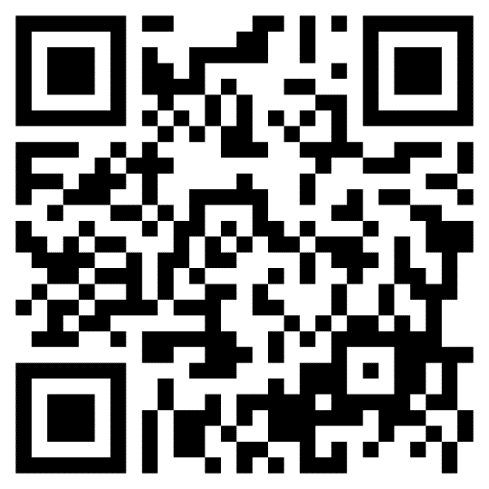 ※英語中級・上級など抽選登録科目に登録する際にはTLPの授業との重複がないように注意すること。抽選登録科目は当選後の変更はできない。問い合わせ：tlpfrench[at]gmail.com ([at]は@に置き換えること)　　　　　　　　　　　　　　　　　　　　　　　　　　　　　　　　　　　　　　　以上TLP演習TLPインテンシヴTLPインテンシヴS（文１年）藤岡（火２）Agaësse（月1）Agaësse（金2）S（理1年）伊達（火２）Derible（月１）Derible（金5）A（文1年）伊達（火２）Agaësse（月1）Agaësse（金2）A（理1年）藤岡（火２）Derible（月１）Derible（金5）